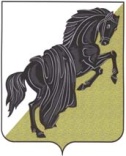 Об утверждении муниципальной программы  «Развитие культуры в Булзинском сельском  поселении на 2020-2022годы»В соответствии с Положением о порядке разработки, утверждения, реализации и контроля муниципальных программ, утвержденным Постановлением главы поселения от 04 мая 2011 года № 26, руководствуясь Уставом поселения,ПОСТАНОВЛЯЮ:1. Утвердить муниципальную программу «Развитие культуры в Булзинском сельском поселении на 2020-2022годы  (далее Программа прилагается).2. Осуществлять финансирование Программы в пределах средств, утвержденных в бюджете поселения на очередной финансовый год. Финансирование Программы сверх бюджетных ассигнований, утвержденных в бюджете поселения, осуществляется при условии поступления доходов в бюджет поселения за счет выделения дополнительных средств или перераспределения бюджетных средств на реализацию мероприятий Программы.3. Настоящее постановление включить в регистр нормативно правовых актов Булзинского сельского поселения.4. Настоящее постановление вступает в силу с 1 января 2020 года.Глава Булзинского сельского поселения                                                   А. Р. Титов                                     Утверждено                 Постановлением администрации                Булзинского сельского поселения          от « _ »  декабря  . № _Муниципальная программа  «Развитие культурыв Булзинском сельском  поселении Каслинского муниципального района на  2020-2022годы»ПАСПОРТХарактеристика проблемы и обоснование необходимости решения ее программными методами Отсутствие или недостаточность необходимой технической оснащенности и нехватка профессиональных кадров, недостаток финансовых средств не позволяет в полной мере в необходимых количествах проводить мероприятия и показывать более высокий уровень учреждения.	Конституцией РФ (ст.44) установлено право граждан на участие в культурной жизни и пользование учреждениями культуры, право на доступ к культурным ценностям.В соответствии с законодательством РФ, Челябинской области, Уставом поселения к вопросам в сфере культуры, находящимся в компетенции органов местного самоуправления, относятся: - создание условий для организации досуга и обеспечение жителей поселения услугами организаций культуры;-сохранение, использование и популяризация объектов культурного наследия (памятников культуры), находящихся в собственности поселения;-создание условий для развития местного традиционного народного художественного творчества, участие в сохранении, возрождении и развитии народных художественных промыслов в поселении.II. Цель и задачи программыЦелью программы является создание благоприятных условий в учреждении культуры для сохранения, развития культурного потенциала, культурного наследия, национальной культуры, языка, обрядов и традиций народов, населяющих территорию Булзинского сельского поселения.Создание условий для культурного отдыха населения путем проведения культурно-досуговых массовых мероприятий.Привлечение жителей поселения к систематическим занятиям в творческих любительских объединениях и клубах по интересам, обеспечивающим реальные возможности для духовного развития населения. Поддержка молодых дарований.Повышение образовательного и профессионального уровня работников учреждения.7. Укрепление материально-технической базы учреждений культуры.Описание ожидаемых результатов Реализация предусмотренных Программой мероприятий позволят обеспечить укрепление материально- технической базы учреждения культуры. Создадут лагоприятные условия для развития творческих способностей жителей поселения, обеспечат максимальный доступ к потреблению и созданию культурных ценностей. Срок реализации Программы: 2020-2022годыОписание системы управления реализации программыКалендарный план мероприятий по программе утверждается главой поселения до 01 января очередного финансового года.Контроль за исполнением программы осуществляет глава Булзинского сельского поселения или уполномоченное лицо. Координатор основных мероприятий   в поселении -  директор Муниципального бюджетного учреждения культуры «Сельский дом культуры села Булзи».  Финансирование и финансовый контроль осуществляется через администрацию Булзинского сельского поселения.Ответственный за информационное обеспечение –   директор Муниципального бюджетного учреждения культуры «Сельский дом культуры села Булзи».  Приложение: Показатели и целевые индикаторы, характеризующие основную деятельность учреждения.ГлаваБулзинского сельского поселения						А.Р.ТитовПриложение Муниципальная программа  «Развитие культурыв Булзинском сельском  поселении на  2020-2022годы»1. Показатели и целевые индикаторы, характеризующие основную деятельность учрежденияПоказатели объема, характеризующие работу учреждения по публичному показу культурно-массовых мероприятий, ярмарок, выставок изделий народных художественных промыслов; творческих лабораторий, мастер - классов; фестивалей, конкурсов, праздников самодеятельного и традиционного народного творчестваПоказатели, характеризующие качество Показатели объема, характеризующие работу культурно-досуговых учреждений по организации творческой деятельности населения через клубные формирования Показатели, характеризующие качество работы клубных формирований2. Показатели, характеризующие укрепление материально-техническую базу учреждения:Глава Булзинского сельского                                                                   А.Р.ТитовпоселенияНаименование муниципальной программыМуниципальная программа «Развитие культуры в Булзинском сельском  поселении на 2020-2022годы» Ответственный исполнитель муниципальной программыДиректор МУ «Дом культуры села Булзи» Сысков Александр Васильевич Координатор муниципальной программыАдминистрация Булзинского сельского поселенияРазработчик муниципальной программыДиректор МУ «Дом культуры села Булзи» Сысков Александр ВасильевичЦели программыОбеспечение прав граждан на доступ к культурным ценностями, пользование учреждениями культуры, обеспечение свободы творчества и прав граждан на участие в культурной жизни, создание условий для повышения качества жизни населения, сохранение и развитие    культуры и искусства во всех направлениях, обеспечивающие реальные возможности для духовного развития населения.Задачи программыСохранение и развитие национальной культуры, языка, обрядов и традиций народов, населяющих территорию Булзинского сельского поселения.    Обеспечение сохранности историко-культурного наследия Булзинского сельского поселения, поддержка молодых дарований. Обеспечение культурного обмена.  Повышение образовательного и профессионального уровня, развитие народного художественного творчества, декоративно – прикладного искусства.   Укрепление материально-технической базы учреждений культуры.Целевые индикаторы и показатели Программы:1.Показатели объема, характеризующие работу учреждения по публичному показу культурно-массовых мероприятий, ярмарок, выставок изделий народных художественных промыслов, творческих лабораторий, мастер-классов, фестивалей, конкурсов, праздников самодеятельного и традиционного народного творчества;а) количество проведенных мероприятий;б) количество граждан, вовлеченных в мероприятия;в) доля населения, охваченного мероприятиями.2.Показатели, характеризующие качество работы культурно-досугового учреждения (клубных формирований);а) динамика граждан, вовлечённых в мероприятия, по сравнению с прошлым годом;б) количество граждан, удовлетворенных качеством проведения мероприятий.3.Показатели, характеризующие работу культурно-досуговых учреждений по организации творческой деятельности населения через клубные формирования;а) количество клубных формирований. Стабильность их работы или увеличение количества  творческих коллективов.б) число участников клубных формирований, в) количество клубных формирований, имеющих звания.4.Показатели, характеризующие укрепление материально-технической базы учреждения(доля отремонтированных объектов входящих в состав культуры, приведенным к нормам пожарной безопасности, уровень оснащенности специальным оборудованием).Сроки и этапы реализации муниципальной программы2020-2022годыОбъемы и источники финансированияОбщий объём расходов из бюджета Булзинского сельского поселения на реализацию Программы составляет:2020 год – 1373,8 тыс. руб., 2021 год - 736,6 тыс. руб., 2022 год – 736,6 тыс. руб.Организация управления и система контроля за исполнением муниципальной программыМуниципальное бюджетное учреждение культуры «Сельский дом культуры села Булзи» администрации Булзинского сельского поселенияМероприятия Программы:1.Сохранение объектов культурного наследия, находящихся в удовлетворительном состоянии.    2.Увеличение количества посещений на каждое культурно-массовое мероприятие. 3.Увеличение количества мероприятий. Ожидаемые конечные результаты реализации программы и показатели социально-экономической эффективностиОбеспечение сохранности культурного наследия Булзинского сельского поселения, в том числе недвижимых памятников истории и культуры.  Укрепление единого культурного пространства, культурных связей между поселениями, выравнивание доступа к культурным ценностям жителей всех слоев населения и социальных групп.  Формирование общей культуры у населения Булзинского сельского поселения.Наименование
показателя Единица 
измеренияНаименование
показателя Единица 
измерения1. Количество организованных и проведенных мероприятий.ед.2. Количество граждан (зрителей), вовлеченных в мероприятиячел.3. Достижение показателя доли населения поселения, охваченного культурно-массовыми мероприятиями,  не ниже 30 процентов  %.Наименование
показателя Единица 
измеренияФормула
расчетаНаименование
показателя Единица 
измеренияФормула
расчета1. Динамика общего количества граждан (зрителей), вовлеченных в мероприятия, по сравнению с предыдущим годов%2. Количество граждан (зрителей) удовлетворенных качеством проведения мероприятий (по данным опроса)%Наименование
показателя Единица 
измеренияНаименование
показателя Единица 
измерения1. Количество клубных формирований. Ед.2. Увеличение количества творческих коллективов.Ед.2. Число участников клубных формированийчел.3. Количество клубных формирований имеющих звания «Заслуженный», «Народный», «ОбразцовыйЕд.Наименование
показателя Единица 
измеренияФормула
расчетаНаименование
показателя Единица 
измеренияФормула
расчета1. Динамика числа участников коллективов для участия в районных, областных, региональных, международных фестивалях, конкурсах по сравнению с предыдущим годом%2. Динамика числа победителей от общего числа участников коллективов принявших участие в   областных, региональных, международных фестивалях, конкурсах по сравнению с предыдущим годом%Наименование
показателя Единица 
измеренияНаименование
показателя Единица 
измерения1. Доля отремонтированных зданий (объектов) входящих в состав учреждения культуры, находящихся в неудовлетворительном состоянии (аварийных и требующих капитального ремонта) на начало реализации Программы%2. Доля зданий (объектов) входящих в состав учреждения культуры, приведенных в соответствие с нормами пожарной безопасности, в общем количестве зданий учреждения культуры%3. Уровень оснащенности учреждения (приобретено специального оборудования, аппаратуры, музыкальных инструментов, мебели и т.д.) от общей потребности по учреждению%